Karta rowerowaEgzamin praktyczny zaplanowany jest na 12.06.2023r.Egzamin zostanie przeprowadzony na miasteczku ruchu drogowego przy SP 5 w Świdniku, według harmonogramu:klasa 4a – 15.30klasa 4b – 15.50klasa 4c – 16.10klasa 4d oraz uczniowie klas starszych – 16.30Uczniowie przystępujący do egzaminu praktycznego powinni posiadać własny rower oraz kask. Rower powinien posiadać obowiązkowe wyposażenie zgodne z przepisami.Rodzice mają obowiązek zapewnić uczniom opiekę w drodze na miejsce egzaminu praktycznego i z powrotem do domu.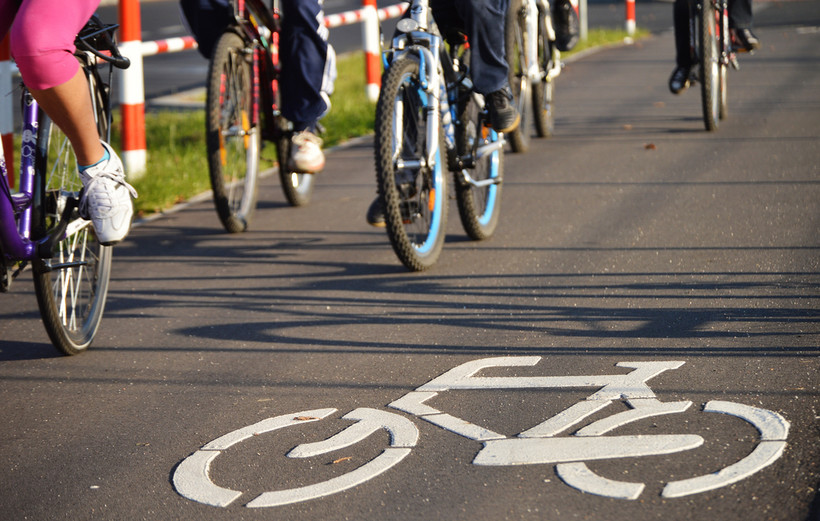 